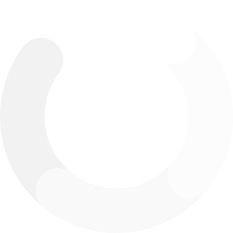 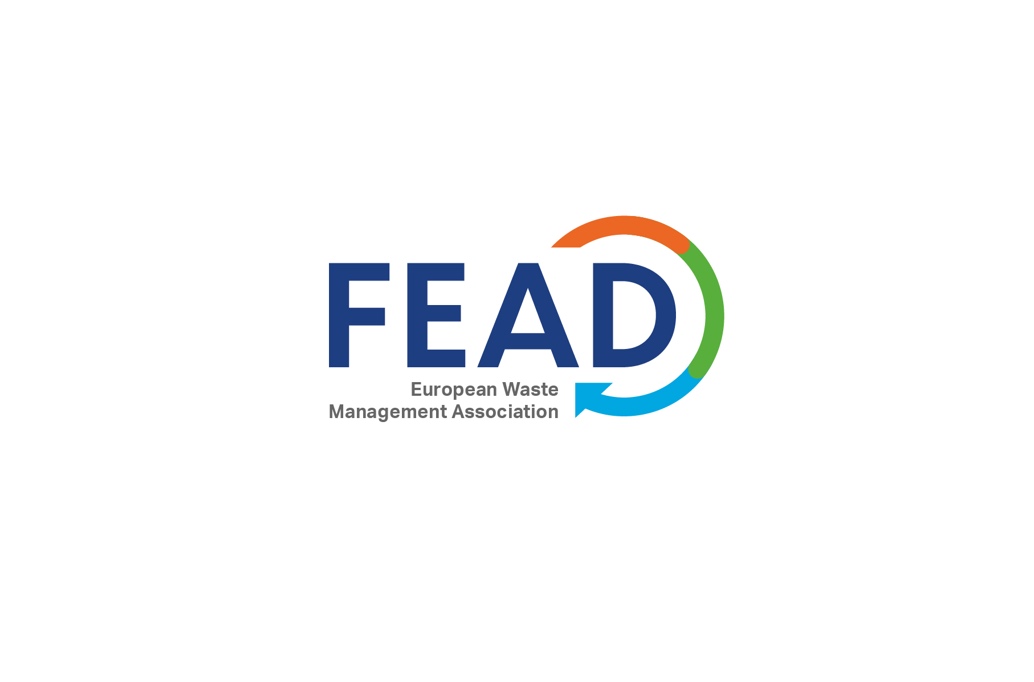 Deded           Version of 13 June 2022DRAFT AGENDAFifth meeting of the Informal Working Group on the Transport of Hazardous WasteWednesday, 15 June 2022, 10h00-18h00Hybrid meeting - The Hague and hosted online via TEAMSThursday, 16 June 2022, 9h15-12h30Hybrid meeting - The Hague and hosted online via TEAMSFEAD Secretariatinfo@fead.be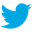 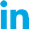 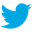 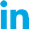 Agenda ItemAgenda ItemActionTime (approx.)Welcome coffeeand opening of online participationWelcome coffeeand opening of online participationWelcome coffeeand opening of online participation10h00-10h30IntroductionOpening of the meeting: presentation of the protocol to guarantee a quality hybrid meeting.Information10h30-11h00IntroductionTour de tableInformation10h30-11h00IntroductionApproval of the proposed agenda – AOB?Adoption10h30-11h00IntroductionShort recap of previous meetingsInformation10h30-11h00Issue 5.2Presence of hazardous household waste in the (selective) collection of non-hazardous waste (e.g. empty packaging)Tour the table to document the current situation in each country and decision on further action11h00-11h45Comfort breakComfort breakComfort break11h45-12h00Issue 2.2Transport of packaged waste: inner packagings packed togetherPresentation of FEAD’s proposed solutions and decision on further action12h00-13h00LunchLunchLunch13h00-14h00Issue 2.2Transport of packaged waste: inner packagings packed togetherPresentation of FEAD’s proposed solutions and decision on further action14h00-16h00Coffee breakCoffee breakCoffee break16h00-16h30Issue 2.5Chemical compatibility of plastic packaging for liquidsInformation and decision on further action16h30-18h00Dinner offered by RenewiDinner offered by RenewiDinner offered by Renewi19h30Agenda ItemAgenda ItemActionTime (approx.)Welcome coffeeand opening of online participationWelcome coffeeand opening of online participationWelcome coffeeand opening of online participation9h15-9h30Summary of decisions taken on 15 June 2022Summary of decisions taken on 15 June 2022Summary of decisions taken on 15 June 20229h30-9h45Issue 3.1Transport of fixed asbestos and manufactured articles containing asbestos Update and decision on further action 9h45-10h45Coffee breakCoffee breakCoffee break10h45-11h15AOB (e.g. carriage in bulk of waste batteries, monkey pox virus), finalising of decisions taking, summary, conclusions and next stepsAOB (e.g. carriage in bulk of waste batteries, monkey pox virus), finalising of decisions taking, summary, conclusions and next stepsAOB (e.g. carriage in bulk of waste batteries, monkey pox virus), finalising of decisions taking, summary, conclusions and next steps11h15-12h30LunchLunchLunch13h00